2020 Haziran- İngilizce Öğretmenliği Bölümü Meslek Yemin Töreni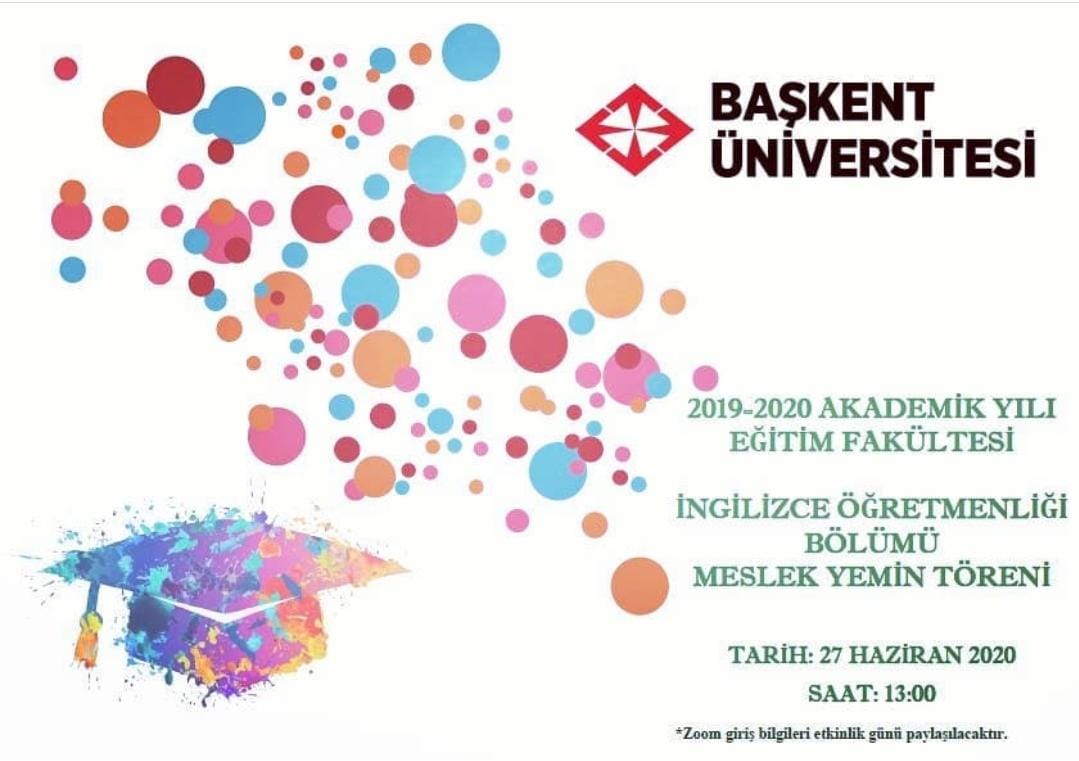 